Творческий проект«Адвент- календарь – календарь ожидания  Нового года»Подготовительная к школе группаКраткосрочныйВоспитатель Зибарева Л.А.Краткая аннотация проекта: Проект «Адвент - календарь – календарь ожидания Нового года» направлен на развитие познавательной активности детей. Проект рассчитан на один месяц, направлен на детей старшего дошкольного возраста при тесном взаимодействии со специалистами, родителями, что соответствует основным принципам ФГОС ДО.    Актуальность данного проекта: Главный праздник для всех детей и взрослых - это, конечно, Новый год. Последнее время становятся все более популярными календари ожидания Нового года или Адвент- календари. Адвент- календарь - один из самых удачных способов раскрасить ожидание праздника ощущением радости и волшебства. Что же это такое? Суть Адвент- календаря состоит в том, что ведется по дням обратный отсчет до Нового года. Причем каждый день ребенок находит в Адвент- календаре какой-то небольшой и приятный сюрприз, а также задание или идею досуга на текущий день. Важное место в данном проекте занимает изучение и сохранение традиций празднования Нового года, что помогает удовлетворить познавательный интерес детей к этому празднику. В России создание Адвент- календарей нельзя назвать традицией, однако в последние годы они приобретают все большую популярность. Зачем же он нужен ребёнку? Маленьким детям обычно очень сложно осознать время – это такое неуловимое понятие, которое дети любят чем-либо структурировать и заполнять. "А сколько надо сходить в садик, чтобы поехать к бабушке?" "Сколько раз надо открыть мешочки с заданиями, чтобы наступил праздник Новый год?" Считаем дни, недели. «А сколько до нового года будет прогулок, а сколько книжек перед сном? Как можно измерить это время в маленьких ежедневных сюрпризах?  Для педагога Адвент- календарь - это своеобразный план его деятельности.Новизна проекта: Проект разработан для вовлечения каждого ребенка в различные виды деятельности с помощью Адвент -календаря. Адвент - календарь - это календарь ожидания, он пришел к нам из запада, предназначен он для того, чтобы помочь детям осознать, сколько дней осталось до праздника, чаще это новый год или день рождения. В моей работе Адвент - календарь направлен на познавательное развитие детей, а еще это отличный способ привлечь родителей в воспитательно-образовательный процесс ДОУ.Обоснование необходимости проекта: Адвент- календарь помогает почувствовать течение времени, научиться его понимать и осознавать. И конечно же, он создает ту неповторимую атмосферу волшебства, которая бывает только в Новый год. Адвент - календарь наполнен интересными заданиями для детей, которые они с большим удовольствием выполняют.  Цель проекта: Вызвать интерес к предстоящему празднику; создать праздничное новогоднее настроение.Задачи:1. Образовательные:Расширить представления детей о праздновании Нового года, об истории возникновения праздникаЗакрепить знания детей о течении времени (месяц, неделя, день);Помочь детям наглядно ощутить приближение радостного праздника;2. Развивающие:Развивать у дошкольников интеллектуальную инициативу, организаторские способности, приучать активно участвовать в подготовке к празднику.Способствовать развитию речевого общения, обогащению и расширению словаря.3. Воспитательные:Воспитывать интерес к народному творчеству, любовь к ручному труду.Укреплять связи дошкольного учреждения с семьей.  Побуждать родителей к совместной творческой деятельности с детьми.Создать позитивный настрой в преддверии новогоднего праздника.Воспитывать любовь к ручному труду.Вызвать эмоциональный отклик.Интеграция образовательных областей: Адвент- календарь позволяет интегрировать все образовательные области (социально-коммуникативное развитие, познавательное развитие, речевое развитие, художественно-эстетическое развитие, физическое развитие), строя педагогический процесс индивидуально, в микрогруппе или фронтально со всеми детьми.Тип проекта: творческий, краткосрочный.Срок реализации: 1 месяц (1-31 декабря)Методы и формы реализации проекта с детьми: - словесные- наглядные - практические (продуктивные виды деятельности: лепка, рисование, изготовление поделок)Формы работы с родителями: наглядное   информирование,  практические  консультации,  творческие выставки детских рисунков и поделок.Этапы реализации проекта:1 этап: Подготовительный.Определение темы проекта, формулирование цели и задач.Изготовление Адвент- календаря .Разработка мероприятий.Создание развивающей среды.Информирование родителей о задачах и содержании проекта.Подбор методической и художественной литературы по выбранной тематике проекта.2-й этап. Реализация проектаЗадания адвент-календаря.3-й этап. Заключительный: (30-31 декабря)Выводы:-у детей сформированы обширные знания о празднике Новый год, об истории новогодней ёлки, о традиции встречи праздника в разных странах;-позитивный настрой в преддверии новогоднего праздника, умение действовать согласованно, переживать радость от результатов общих усилий и совместной деятельности;-дети и родители активны в подготовке к Новому году.-дети проявляют активность, инициативность и самостоятельность в разных видах деятельности – игре, общении, конструировании, творчестве и др.-Способны выбирать себе род занятий, участников совместной деятельности, а также способны к воплощению разнообразных замыслов;-Дети легче воспринимают и усваивают инструкцию взрослого.-Способны  к фантазии, воображению, творчеству, что проявляется в игре. Умеют подчиняться разным правилам и социальным нормам, различать условную и реальную ситуации;-творческие способности воспитанников стали  также проявляться в рисовании, придумывании сказок, танцах, пении и т. п. Ребята могут фантазировать вслух, играть звуками и словами. Хорошо понимают устную речь и могут выражать свои мысли и желания;-Воспитанники способны к волевым усилиям в разных видах деятельности, преодолевать сиюминутные побуждения, доводить до конца начатое дело.-дети  проявляют любознательность, задают вопросы, касающиеся близких и далёких предметов и явлений, интересуются причинно-следственными связями (как? почему? зачем?), пытаются самостоятельно придумывать объяснения явлениям природы и поступкам людей. Склонны наблюдать, экспериментировать. Обладают начальными знаниями о себе, о предметном, природном, социальном и культурном мире, в котором они живут. Знакомы с книжной культурой, с детской литературой, обладают элементарными представлениями из области живой природы, естествознания, математики, истории и т. п., у ребят складываются предпосылки грамотности. Воспитанники способны к принятию собственных решений, опираясь на свои знания и умения в различных сферах действительности. Сформировалась тесная связь с родителями, отличный эмоциональный контакт.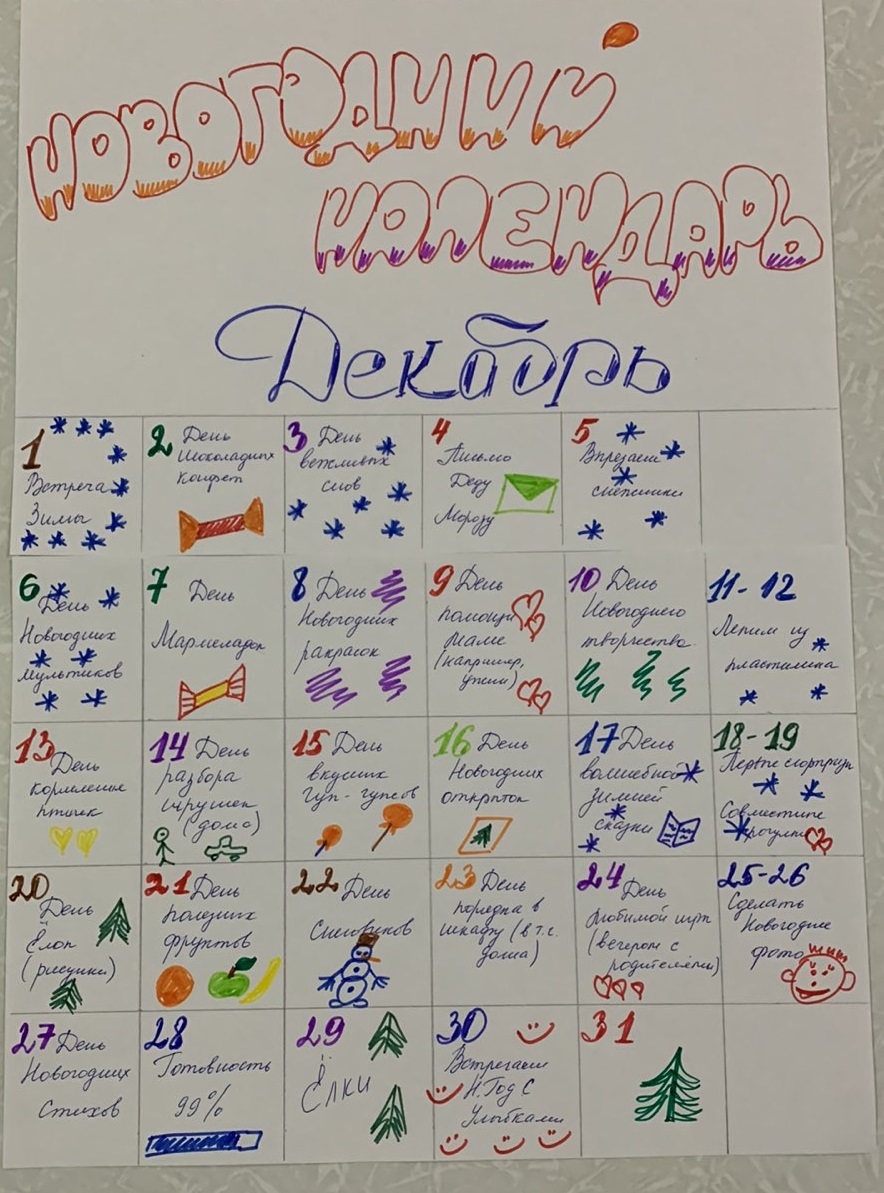 ДниСодержание1.12Встреча зимы2.12День шоколадных конфет3.12День вежливых слов 4.12Письмо Д.Морозу5.12 Вырезывать снежинки6.12День новогодних мультиков7.12День мармеладок8.12День новогодних раскрасок9.12День помощи маме10.12День новогоднего творчества11-12.12Лепим из пластилина13.12День кормления птичек14.12День разбора игрушек15.12День вкусных чупа-чупсов16.12День новогодних открыток17.12День волшебных зимних сказок18-19.12Совместные прогулки, первые сюрпризы20.12День елок21.12День полезных фруктов22.12День снеговиков23.12День порядка в шкафу (в том числе и дома)24.12День любимой игры25-26.12Сделать новогоднее фото27.12День новогодних стихов 28.12Готовность 99%29.12Елки 30.12Встречаем новый год